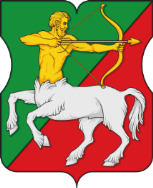 СОВЕТ ДЕПУТАТОВмуниципального округаБУТЫРСКИЙР Е Ш Е Н И Е22.06.2023 № 01-04/11-10 							О согласовании сводного районного календарного плана по досуговой, социально-воспитательной, физкультурно-оздоровительной и спортивной работе с населением по месту жительства на 3 квартал 2023 годаВ соответствии с пунктом 3 части 7 статьи 1 Закона города Москвы от 11 июля 2012 года № 39 «О наделении органов местного самоуправления муниципальных округов в городе Москве отдельными полномочиями города Москвы», Совет депутатов муниципального округа Бутырский решил:Согласовать сводный районный календарный план по досуговой, социально-воспитательной, физкультурно-оздоровительной и спортивной работе с населением по месту жительства на 3 квартал 2023 года (приложение).Направить настоящее решение в Департамент территориальных органов исполнительной власти города Москвы и управу Бутырского района.Опубликовать настоящее решение в бюллетене «Московский муниципальный вестник» и разместить на официальном сайте www.butyrskoe.ru.Контроль за выполнением настоящего решения возложить на главу муниципального округа Н.В. Шкловскую Глава муниципального округа Бутырский                        Н.В. ШкловскаяПриложение к решению Совета депутатов муниципального округа Бутырский от 22.06.2023 № 01-04/11-10Сводный районный календарный план по досуговой, социально-воспитательной, физкультурно-оздоровительной и спортивной работе с населением по месту жительства на 3 квартал 2023 годаСпортивные мероприятия№Наименование мероприятияДата и время проведения Адрес проведенияКоличество участниковОтветственный Организация, ФИО 1Спортивный праздник, посвященный «Всероссийскому Дню физкультурника»04.08.2023 19.00Хоккейная площадка,                                      ул. Милашенкова д.12а100ГБУ СДЦ «Кентавр» филиал «Гармония» Анисимов В.И; Нарочных А.А.; Быков С.Б.; Неприцкая И.А. Татаринов Г.В.2Соревнования по жульбаку среди жителей района11.08.2023 18.30Хоккейная площадка,                                      ул. Милашенкова д.12а25ГБУ СДЦ «Кентавр» филиал «Гармония» Анисимов В.И; Нарочных А.А.3Районные соревнований по баскетболу приуроченные ко «Дню солидарности в борьбе с терроризмом»07.09.2023 19.00Баскетбольная площадкаул. Яблочкова 31а50ГБУ СДЦ «Кентавр» филиал «Гармония» Чумаков А.А.4Спортивный праздник, посвященный 
«Дню города Москвы»08.09.2023 18.30Хоккейная площадка,                                      ул. Милашенкова д.12а100ГБУ СДЦ «Кентавр» филиал «Гармония» Анисимов В.И; Нарочных А.А.; Быков С.Б.; Неприцкая И.А. Татаринов Г.В.5Районный этап соревнований по настольному теннису межрайонной Спартакиады кубок Префекта СВАО, в рамках Московской комплексной спартакиады «Мир равных возможностей!»21.09.2023 17.00Огородный проезд д.2325ГБУ СДЦ «Кентавр» филиал «Гармония» Татаринов Г.В.Культурно-досуговые мероприятияКультурно-досуговые мероприятияКультурно-досуговые мероприятияКультурно-досуговые мероприятияКультурно-досуговые мероприятияКультурно-досуговые мероприятия1«Ромашковое настроение» Анимационная программа с эстафетами, конкурсами, мастер-классами, спортивными играми для жителей района и воспитанников центра, посвященная Дню семьи, любви и верности07.07.202311.00-12.00ул.Добролюбова, 21-23100ГБУ «СДЦ «Кентавр» филиал «Гармония»ул. Милашенкова,8Тел 8 (495) 639-56-75Курятникова А.А.,Неприцкая И.А.2Концерт «Широка страна моя родная!» для жителей района ко Дню флага России22.08.202315.00-16.00ул. Яблочкова, д. 1650ГБУ «СДЦ «Кентавр» филиал «Гармония»ул. Милашенкова,8Тел 8 (495) 639-56-75Яковлева Е.С., Бухтуев С.С.3Памятная акция, посвященная 80-й годовщине Победы в Курской битве23.08.202316.00-17.00Огородный проезд, д.2350ГБУ «СДЦ «Кентавр» филиал «Гармония»ул. Милашенкова,8 Тел 8 (495) 639-56-75Курятникова А.А.4День открытых дверей в ГБУ «СДЦ «Кентавр» филиал «Гармония»25.08.202316.00-18.00Огородный проезд, д.2350ГБУ «СДЦ «Кентавр» филиал «Гармония»ул. Милашенкова,8 Тел 8 (495) 639-56-75Андрюкова И.В.5Проведение «Фримаркета» благотворительная ярмарка  (обмен вещами и обувью)с 14-25.08.202311.00-19.00ул. Милашенкова, д.8100МОО ПК «Надежда-Н» Аникина О.В.6День открытых дверей (праздник двора) «Здравствуй осень!»29.08.202316.00-18.00ул. Милашенкова, д.8	 	.50МОО ПК «Надежда-Н» Аникина О.В7Тематическое занятие «Я и мой город»04.09.202316.30-19.30ул. Милашенкова, д.8	 	.20МОО ПК «Надежда-Н»      Лаврова Ю.А.Южакова Н.А. Оболенская Н.Н.8День памяти и скорби. Беслан. Тематические беседы04.09.202316.30-19.30ул. Милашенкова, д.8	 	.18МОО ПК «Надежда-Н» Аникина О.В9Круглый стол, посвященный Дню солидарности в борьбе с терроризмом «Психологический портрет террориста и его жертвы»05.09.202316.00-17.00Огородный проезд, д.2320ГБУ «СДЦ «Кентавр» филиал «Гармония»ул. Милашенкова,8 Тел 8 (495) 639-56-75Андрюкова И.В.10Конкурс рисунков «Мой город самый лучший», посвященный Дню города05.09.202316.00-19.00ул. Милашенкова, д.8	 	20МОО ПК «Надежда-Н»   Усс Н.Ф.11«Эти слова о тебе Москва!» Концерт творческих коллективов Центра для жителей района, анимационная программа для детей, конкурсы, эстафеты08.09.202315.00-16.00ул. Яблочкова, д. 41-43200ГБУ «СДЦ «Кентавр» филиал «Гармония»ул. Милашенкова,8 Тел 8 (495) 639-56-75Андрюкова И.В.12«Пусть всегда будет солнце!», выставка детского рисунка14.09.202310.00-17.00ул. Милашенкова, д. 850ГБУ «СДЦ «Кентавр» филиал «Гармония»ул. Милашенкова,8 Тел 8 (495) 639-56-75Курятникова А.А.